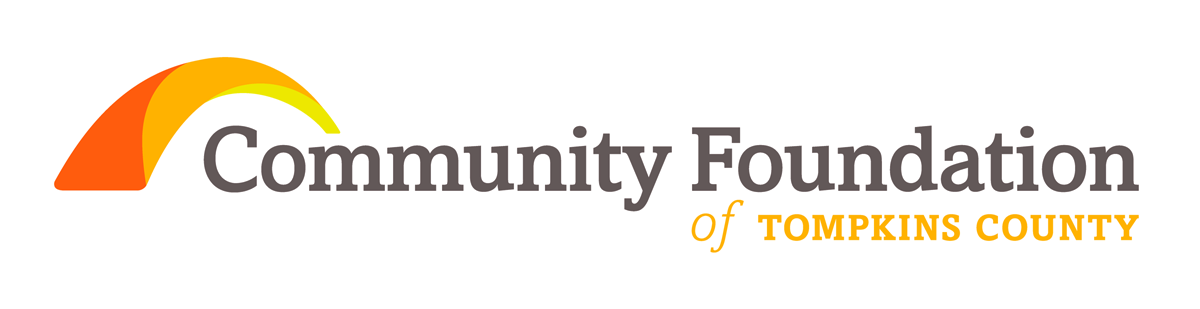 Howland Foundation Grants 2014GuidelinesThe Community Foundation of Tompkins County is the administrative agent for the Howland Foundation — a trust established by Helen T. Howland in her will to benefit Tompkins and Broome counties. The Howland Foundation supports grants in the areas of aging, youth, animal welfare and the environment.  Grant funds available are between $40-50,000 with the possibility of additional grants made by the Community Foundation’s funds.  Grant awards range from 1,000 - $5,000.  Grants are limited to qualified nonprofit organizations that provide substantial benefit to these areas.   Please call the Community Foundation at (607) 272-9333 with any questions regarding Howland Foundation Grants.Grantmaking Objectives and GuidelinesTo identify and serve unmet needs in the following areas: Tompkins County:AgingYouth (birth to age 21)Animal welfareEnvironmental PreservationBroome County:Animal Welfare Environmental PreservationGrants fund operational, capital and special project needs.  Emphasis is placed on organizations with clear goals and objectives that demonstrate their results with measurable outcomes.   The review team is also interested in learning about your organization’s collaborative efforts as well as efforts to increase efficiency.  The Howland Foundation limits its grant making activities to tax-exempt organizations serving the people who live or work in Tompkins County or Broome County, New York, and does not make grants to individuals or to churches or organizations for religious purposes.Procedures:download the application from website and complete the document electronically.  http://www.cftompkins.org/granting/grant-opportunities/Return the completed grant application electronically by 5:00p.m. on March 27, 2014.If you do not receive electronic confirmation of receipt of the application within 48 hours, please contact our office.  Incomplete or late applications will not be considered.  Review Team members will follow up with the application contact person.  Additional materials may be requested.  Applications should be submitted electronically to:Info@cftompkins.org